ORACIÓN PASIVA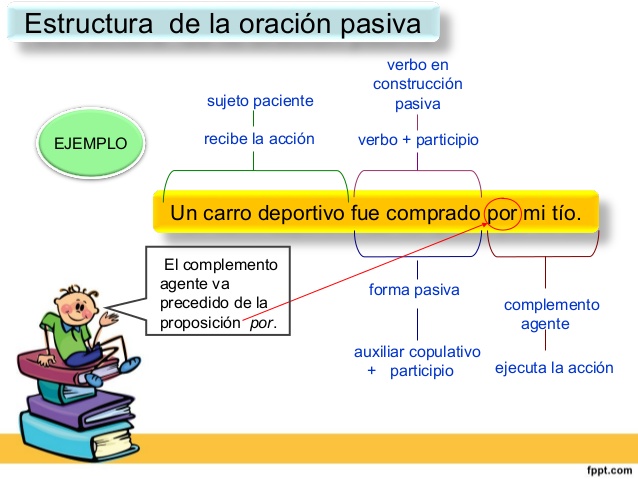 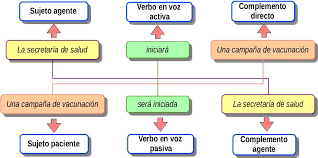 Tiempos verbales en la forma activa y pasivaLas oraciones pasivas pueden emplearse en todos los tiempos verbales. Los más comunes, no obstante, son el pasado y el futuro.http://miratelalengua.blogspot.com/2013/10/voz-pasiva.htmlhttps://www.youtube.com/watch?v=gcp-suGAia8Forma activaTiempo verbalForma pasivaLa policía recoge los testimonios.← Presente →Los testimonios son recogidos.La policía recogía los testimonios.← Imperfecto →Los testimonios eran recogidos.La policía recogió los testimonios.← Indefinido →Los testimonios fueron recogidos.La policía ha recogido los testimonios.← Pretérito perfecto →Los testimonios han sido recogidos.La policía había recogido los testimonios.← Pretérito pluscuamperfecto →Los testimonios habían sido recogidos.La policía recogerá los testimonios.← Futuro simple →Los testimonios serán recogidos.La policía habrá recogido los testimonios.← Futuro compuesto →Los testimonios habrán sido recogidos.La policía recogería los testimonios.← Condicional simple →Los testimonios serían recogidos.La policía habría recogido los testimonios.← Condicional compuesto →Los testimonios habrían sido recogidos.